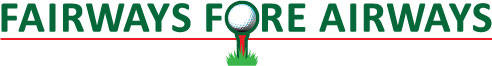 Title Sponsor$5,000- Your company name/logo preceding our logo on all event material and on our website.  Two Foursomes of golfers, Tee Hole and Golf Cart Sponsor signage.  Ability to promote your company at the event with banner, literature, speaker, etc. A plaque acknowledging your donation.Double Eagle Sponsor$2,500- Your company name/logo proceeding our logo on all event materials and on our website.  One Foursome of golfers, Tee Hole and Golf Cart Sponsor signage. Ability to promote your company with literature or handouts at the event.  A framed certificate acknowledging your donation. Dinner Sponsor$2,000- Your company name/logo on our website and golf flyer. One Foursome of golfers.  Company Signage on/near the buffet line and in the dining room.  Verbal acknowledgement during the program.Eagle Sponsor$1,000- Your company name/logo on our website and golf flyer. One Foursome of golfers and Tee Hole Sponsor signage.  Birdie Sponsor$600- Your company name/logo on our website and the golf flyer. One Foursome at the event and Golf Cart Sponsor signage.Hole in one Sponsor$400- Signage at the hole Tee Hole Sponsor$150- Company logo displayed on one HoleCart Sponsor$50- Business name, Living tribute or In Memoriam displayed on golf cart